О внесении изменений в Приказ Финансового управления администрации МОГО «Ухта» от 20.12.2019 № 235 «Об утверждении порядка составления и ведения сводной бюджетной росписи бюджета МОГО «Ухта»В соответствии со статьей 217 Бюджетного кодекса Российской Федерации, статьей 35 решения Совета МОГО «Ухта» от 14.05.2008 № 174 «Об утверждении Порядка ведения бюджетного процесса в МОГО «Ухта», приказываю:В Приказ Финансового управления администрации МОГО «Ухта» от 20.12.2019 № 235 «Об утверждении порядка составления и ведения сводной бюджетной росписи бюджета МОГО «Ухта» внести следующие изменения:подпункт 3.9. пункта 3 дополнить абзацем 8 следующего содержания:« перераспределения бюджетных ассигнований в пределах утверждённого решением о бюджете объёма бюджетных ассигнований на реализацию муниципальной программы МОГО «Ухта» на соответствующий финансовый год в связи с вступлением в силу постановления администрации МОГО «Ухта» о внесении изменений в муниципальную программу МОГО «Ухта».».Настоящий приказ вступает в силу со дня его подписания.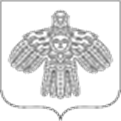 ФИНАНСОВОЕ УПРАВЛЕНИЕ АДМИНИСТРАЦИИ МУНИЦИПАЛЬНОГО ОБРАЗОВАНИЯ ГОРОДСКОГО ОКРУГА «УХТА»ФИНАНСОВОЕ УПРАВЛЕНИЕ АДМИНИСТРАЦИИ МУНИЦИПАЛЬНОГО ОБРАЗОВАНИЯ ГОРОДСКОГО ОКРУГА «УХТА»«УХТА» КАР КЫТШЫНМУНИЦИПАЛЬНÖЙ ЮКÖНЛÖНАДМИНИСТРАЦИЯСА СЬÖМ ОВМÖСÖН ВЕСЬКÖДЛАНİН«УХТА» КАР КЫТШЫНМУНИЦИПАЛЬНÖЙ ЮКÖНЛÖНАДМИНИСТРАЦИЯСА СЬÖМ ОВМÖСÖН ВЕСЬКÖДЛАНİН«УХТА» КАР КЫТШЫНМУНИЦИПАЛЬНÖЙ ЮКÖНЛÖНАДМИНИСТРАЦИЯСА СЬÖМ ОВМÖСÖН ВЕСЬКÖДЛАНİН«УХТА» КАР КЫТШЫНМУНИЦИПАЛЬНÖЙ ЮКÖНЛÖНАДМИНИСТРАЦИЯСА СЬÖМ ОВМÖСÖН ВЕСЬКÖДЛАНİН   ПРИКАЗ   ПРИКАЗ   ПРИКАЗ   ПРИКАЗ   ПРИКАЗ   ПРИКАЗ   ПРИКАЗ25.12.202025.12.2020№№301г.Ухта,  Республика Комиг.Ухта,  Республика КомиНачальник Финансового управления администрации МОГО «Ухта»Г.В. Крайн